Isabel de Este 1474-1539Señora renacentista y mecenas del artewikipedia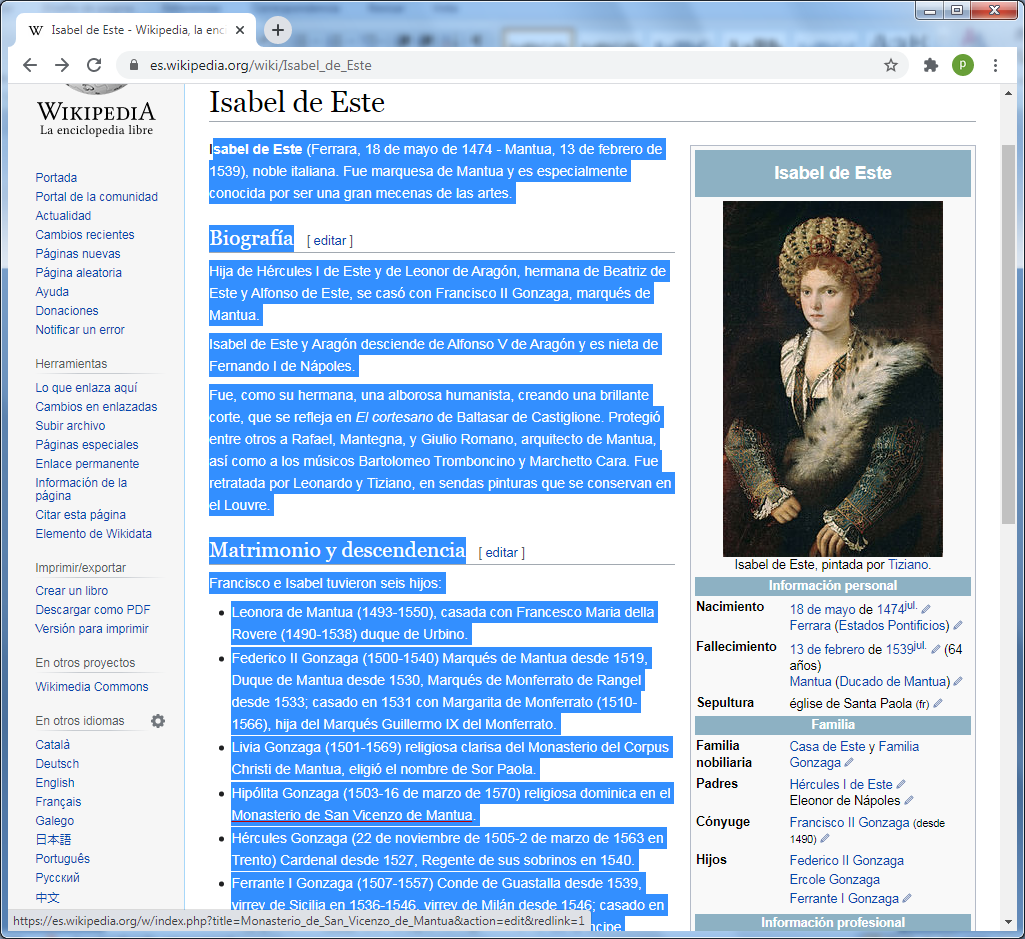  Nació en Ferrara, 18 de mayo de 1474 - Mantua, 13 de febrero de 1539, noble italiana. Fue marquesa de Mantua y es especialmente conocida por ser una gran mecenas de las artes.  Fue hija de  de Hércules I de Este y de Leonor de Aragón, hermana de Beatriz de Este y Alfonso de Este, se casó con Francisco II Gonzaga, marqués de Mantua.    De Ferrara a Mantua    Cuando a los seis años de edad fue prometida al heredero del marquesado de Mantua, que por entonces era apenas un adolescente, Isabel d’Este destacaba ya por sus disposiciones intelectuales. Desde su nacimiento fue una niña curiosa y despierta y tuvo la fortuna de crecer en un entorno particularmente ilustrado.      Por expreso deseo de su padre, un hombre muy instruido y gran amante de las artes y las letras, todos sus hijos e hijas recibieron una esmerada educación y fueron expuestos a las inquietudes y las nuevas ideas surgidas en el Renacimiento. Una década más tarde, en 1490, la capilla ducal de Ferrara fue escenario de la boda. Tras ella, la pareja partió en dirección a Mantua, descendiendo por el Po a bordo de una lujosa galera que navegaba rodeada de un cortejo de más de cincuenta embarcaciones.    Los habitantes de Mantua recibieron con entusiasmo a Francisco y a su joven esposa. La alianza familiar entre la casa Gonzaga y la d’Este fue muy bien acogida, puesto que hacía más sólidos los vínculos entre los dos pequeños estados que gobernaban en el norte de Italia y fortalecía su posición frente a la vecina y poderosa República de Venecia.   De facciones regulares, rubia, con ojos negros y tez pálida, Isabel d’Este estaba considerada una mujer bella, pero lo que más destacaba en ella era la gracia y elegancia de sus movimientos. Pese a ser de mediana estatura, su porte era majestuoso. Otorgaba una gran importancia a su imagen y cuidaba celosamente su atuendo.   En este sentido, exigía siempre las telas más finas, las mejores pieles y los accesorios más delicados, con los que se hacía confeccionar vestidos exquisitos y a menudo innovadores. A lo largo de su vida, rivalizaría con las damas más elegantes y sofisticadas de Florencia, Venecia o Milán, y su estilo sería copiado por las aristócratas de toda Europa. Francisco Gonzaga, por su parte, siguiendo la tradición familiar, se dedicó a la carrera de las armas y fue uno de los mejores condottieri de su tiempo.  Isabel de Este y Aragón desciende de Alfonso V de Aragón y nieta de Fernando I de Nápoles , fue como su hermana, una alborosa humanista, creando una brillante corte, que se refleja en El cortesano de Baltasar de Castiglione. Protegió entre otros a Rafael,  Mantegna, y Giulio Romano, arquitecto de Mantua, así como a los músicos  Bartolomeo  Tromboncino y Marchetto Cara. Fue retratada por Leonardo  y Tiziano, en sendas pinturas que se conservan en el Louvre.    Consciente de la habilidad de su esposa, le consultaba a menudo e incluso le confió importantes misiones diplomáticas. La primera de ellas tuvo lugar en 1492, cuando se conoció que el rey de Francia, Carlos VIII, parecía decidido a hacer valer sus derechos sobre la Corona de Nápoles. De entrada esto provocó una intensa lucha diplomática, y más adelante sería el desencadenante del largo conflicto que asoló Italia en el siglo XVI.  Dada la complejidad de la situación, el marqués de Mantua deseaba conocer la posición del duque de Milán antes de definir la suya. Enviando a Isabel, que oficialmente acudía a visitar a su hermana Beatriz d’Este, duquesa de Milán, evitaba comprometerse. La marquesa, que mantenía una buena relación con Ludovico el Moro, averiguó todo lo que deseaba y, además, pudo informar a su marido sobre los detalles que rodeaban la reciente elección del papa Rodrigo Borgia, en la que había desempeñado un papel determinante el cardenal Ascanio Sforza, hermano de Ludovico.   En la Italia de finales del Quattrocento, un mundo fascinante en el que florecían las artes, el humanismo y la razón, pero dominado por hombres, surgió una figura femenina que sobresalió tanto por su inteligencia y cultura como por sus habilidades políticas y diplomáticas. Primogénita del duque de Ferrara, Hércules d’Este, y de Leonor de Aragón, hija del rey Fernando I de Nápoles, Isabel d’Este se convirtió en marquesa de Mantua por su matrimonio con Francisco II Gonzaga.    A lo largo de su vida, por sus lazos familiares, se relacionó con prácticamente todos los grandes personajes de su tiempo. Ávida coleccionista de obras de arte y generosa mecenas, hizo de su corte un foco intelectual de primer orden, en el que tuvieron cabida poetas y humanistas, actores y músicos, arquitectos, escultores y pintores.Matrimonio y descendencia   En cuanto a la vida conyugal de la pareja, no puede decirse que se tratara de un matrimonio feliz. Además de las prolongadas ausencias de Francisco, Isabel tuvo que soportar sus notorias infidelidades.    En cambio, encontraron entendimiento en el terreno de la política. Las ocupaciones de Francisco le obligaban a abandonar Mantua con frecuencia, períodos en los que empezó a dejar las riendas del marquesado a Isabel.Su descendencia fue de seis hijosLeonora de Mantua (1493-1550), casada con Francesco Maria della Rovere (1490-1538) duque de Urbino.Federico II Gonzaga (1500-1540) Marqués de Mantua desde 1519, Duque de Mantua desde 1530, Marqués de Monferrato de Rangel desde 1533; casado en 1531 con Margarita de Monferrato (1510-1566), hija del Marqués Guillermo IX del Monferrato.Livia Gonzaga (1501-1569) religiosa clarisa del Monasterio del Corpus Christi de Mantua, eligió el nombre de Sor Paola.Hipólita Gonzaga (1503-16 de marzo de 1570) religiosa dominica en el Monasterio de San Vicenzo de Mantua.Hércules Gonzaga (22 de noviembre de 1505-2 de marzo de 1563 en Trento) Cardenal desde 1527, Regente de sus sobrinos en 1540.Ferrante I Gonzaga (1507-1557) Conde de Guastalla desde 1539, virrey de Sicilia en 1536-1546, virrey de Milán desde 1546; casado en 1529 con Isabel da Capua (fallecida en 1559), hija del Príncipe Fernando de MolfettUna hija del Renacimiento    Pronto Isabel se interesó por las cuestiones de Estado, actividad que compaginaba con su pasión por el arte. Francisco, pese a no sentirse atraído por la cultura, dejó plena libertad a su mujer para ocuparse de la vertiente artística de la corte, y nunca le objetó los dispendios que ocasionaba.    Esta organizó su studiolo (espacio dedicado a la meditación y a la conversación) y un museo privado, que llamaba “la grotta”, en el que atesoraba pinturas y esculturas, así como los objetos raros y preciosos que adquirían sus agentes en Milán, Venecia o Ferrara. Isabel era una auténtica hija del Renacimiento. Sintetizaba todo aquello que se esperaba de un príncipe con las virtudes que debía poseer una mujer. Inteligente, fría y calculadora en política, era también una hábil negociadora y una excelente diplomática.    A su pasión por la belleza y su admiración por la Antigüedad clásica unía su amor por el lujo y su gusto refinado. Pero era también una esposa de conducta intachable, cantaba maravillosamente, se la consideraba una virtuosa del laúd y sabía bordar. Y, por encima de todo, poseía una personalidad carismática que, al tiempo que cautivaba a los poderosos, despertaba la admiración y el afecto de sus más humildes súbditos.La invasión de la península     A los tres años de matrimonio Isabel quedó embarazada, pero sus esperanzas de que llegara el ansiado heredero se vieron frustradas. Dio a luz a una niña.     Tendría que esperar siete años más hasta que naciera su primer varón. Mientras tanto, el panorama político de la península dio un vuelco: como se temía, las tropas francesas entraron en Italia y se dirigieron al Reino de Nápoles, que ocuparon.     Los continuos cambios de alianzas, la traición permanente de unos a otros y la aparente confusión general fueron la tónica habitual en este período, e Isabel d’Este tuvo que aprender a convivir con ellos. En poco tiempo vio cómo su tío perdía el trono de Nápoles y asistió a la huida de su cuñado y amigo, el duque de Milán, junto con sus queridos sobrinos (además, en parte, con el apoyo de Mantua).    La responsabilidad de ambos hechos podía atribuirse, en cierta medida, a los Borgia, que se habían convertido en la familia más odiada, pero también la más poderosa y temida de Italia. Isabel los aborrecía, pero cuando César Borgia propuso la unión de su hija Luisa con el pequeño Federico, hijo de los marqueses de Mantua, hubo que decir que sí.     Y cuando el papa comunicó al duque d’Este que deseaba casar a su hija Lucrecia con Alfonso, heredero del ducado y hermano de Isabel, la repuesta no podía ser sino afirmativa. Los Borgia tenían un gran interés en emparentar con los Gonzaga y los D’Este, dos de las más antiguas e ilustres familias de la nobleza italiana, no solo por su prestigio, sino, sobre todo, para controlar sus dos pequeños estados, de gran valor estratégico y militar.Adaptarse para sobrevivir     Isabel d’Este, con su cabeza política, era realista. En lugar de lamentarse de la situación, decidió sacar partido de ella. Así, en la boda de su hermano con Lucrecia Borgia mantuvo una relación muy cordial con César Borgia, al que en el fondo admiraba por su aguda inteligencia, y estableció excelentes contactos con el embajador de Francia y con los altos representantes de Venecia, que le resultarían muy útiles en el futuro.     Por otra parte, si la caída de Milán la entristeció profundamente, no dejó pasar la oportunidad de realzar su corte acogiendo a numerosos refugiados del mundo de las artes: poetas, humanistas, actores, músicos, arquitectos y pintores, entre los que se encontrabaLeonardo da Vinci. En 1507 Luis XII de Francia hacía su entrada triunfal en Milán.   Isabel, adaptándose a la nueva coyuntura e intentando olvidar que su cuñado Ludovico Sforza se pudría en ese momento en un calabozo, asistía a la celebración. En ella se hallaba presente la nobleza francesa en pleno, así como los grandes señores de Italia. En los banquetes, bailes y espectáculos, la marquesa de Mantua brillaba permanentemente por su exquisita elegancia y su don de gentes.   Se reunió en varias ocasiones en privado con el monarca francés, que desde entonces la tuvo en profunda estima. Unos meses después recibió una invitación de Luis XII: la esperaba en la corte de París y, además, deseaba que fuera la madrina del hijo al que iba a dar a luz la reina de Francia. El viaje, sin embargo, no pudo realizarse. El marqués sabía que en breve estallaría un nuevo conflicto en el que se requeriría la participación de sus tropas, y sería necesaria la presencia de Isabel en Mantua para hacerse cargo del gobierno.  Así fue: al poco tiempo se iniciaron los combates de la denominada Liga de Cambrai contra la República de Venecia. La brillante intervención de Francisco Gonzaga se vio ensombrecida por su captura por los venecianos cerca de Padua.     Para mayor humillación, no fue apresado en el campo de batalla, sino saliendo de una granja en la que había pasado la noche con una muchacha. El marqués fue llevado a Venecia, exhibido públicamente y encerrado en una mazmorra. Isabel inició una acción a gran escala para lograr la liberación de su marido. Escribió a todos sus contactos en Italia y en Europa, enviándoles regalos y suplicando su intervención. Pero ni sus amigos, ni el rey de Francia, ni el emperador ni el papa se movieron. Los venecianos ofrecieron liberar a Francisco si les era enviado a cambio como rehén el heredero, el joven Federico, a lo que Isabel se negó.    El papa, una vez hubo establecido una nueva alianza con la República, propuso una alternativa: que Federico quedara retenido como rehén, pero no en Venecia, sino en Roma, con él. Isabel accedió, y Francisco Gonzaga fue liberado. La decisión de la marquesa fue del todo acertada, porque en Roma su primogénito fue tratado por Julio II más como un invitado que como un rehén.Escapada a Roma    El regreso de Francisco, tras meses de cautiverio, puso de manifiesto el alejamiento que se había producido entre este e Isabel. Su actitud frente a ella se volvió cada vez más intransigente. Es probable que la admiración que despertaba su esposa –cuando él, enfermo y derrotado, no contaba ya en Italia ni en Europa– le resultara insoportable. Cansada, en 1514, Isabel, estimando que su marido estaba recuperado y no la necesitaba, decidió pasar una temporada lejos de Mantua.    Viajó a Roma en octubre y permaneció en la ciudad durante seis semanas, que estarían entre las más felices de su vida. Algunos de sus grandes amigos, como Baltasar de Castiglione o Julián de Medici, la esperaban impacientes. La ciudad se hallaba en un momento álgido. Tras un siglo de apogeo de Florencia, Roma se había convertido en el centro de las artes y la cultura.    León X, hijo de Lorenzo de Medici, acababa de ser elegido papa. Miguel Ángel había finalizado la decoración de la bóveda de la Capilla Sixtina. Y Rafael cosechaba la fascinación general con un fresco recién terminado, La escuela de Atenas. La urbe entera encarnaba el Renacimiento y era una fiesta de los sentidos.    Isabel dedicó mucho tiempo a visitar las bellezas de la Ciudad Eterna, a menudo acompañada de Rafael en el papel de cicerone, con el que entabló una buena amistad. Se sucedieron las celebraciones, los banquetes y los bailes en su honor. Toda Roma se disputaba el privilegio de recibirla y ella se sintió, por fin, tratada como se merecía. La vuelta a la rutina de Mantua no fue fácil: Isabel se sentía asfixiada en su ciudad.   Pero esa rutina duró poco. El nuevo rey de Francia, Francisco I, belicoso y con ambiciones italianas, se dirigía a la península con un gran ejército. Milán se rindió rápidamente y el destino de Mantua peligraba, ya que esta vez Francisco Gonzaga se había alineado con la liga germano-española. Por suerte, el prestigio de Isabel había llegado a oídos de Francisco I, y este, estando en Milán, manifestó su intención de entrevistarse con ella. Pero la marquesa prefirió enviar a su hijo Federico en su lugar. Como había imaginado, este, que tras su estancia en la corte romana se había convertido en un perfecto caballero, congenió enseguida con el joven rey galo, al que acompañó en numerosas cacerías y fiestas.     Se entendieron tan bien que Francisco I invitó a Federico a pasar una temporada en la corte francesa, a la vez que decidía olvidar el mal paso de su padre, el marqués de Mantua. Una vez más, la lúcida visión de Isabel había permitido salvaguardar su pequeño estado.Testigo del saqueo     En el mismo año en que fallecía Maximiliano de Habsburgo y Carlos era elegido emperador, en Mantua moría Francisco Gonzaga. Isabel d’Este gobernó el marquesado como regente durante tres años, hasta que Federico alcanzó la mayoría de edad. A partir de ese momento, Isabel, libre de obligaciones, viajó de nuevo a su adorada Roma. Se celebraba el Jubileo, pero debido a las guerras y las epidemias, eran pocos los peregrinos ilustres que acudían a recibir la indulgencia plenaria.    Ello confirió a Isabel un mayor protagonismo, que aprovecharía para solicitar al pontífice el birrete cardenalicio para su hijo Hércules. Entretanto, Francisco I y el nuevo emperador, Carlos V, se enfrentaban por la supremacía europea, y la península italiana era su campo de batalla. Pese a todo, Roma estaba en calma.  Las hostilidades se habían suspendido: el rey francés había sido capturado en Pavía y el papa había concluido una nueva alianza con el emperador. Isabel se instaló en el palacio de su amigo, el cardenal Pompeo Colonna, y se dispuso a disfrutar de las delicias de la Ciudad Eterna.    Pero la calma era solo aparente. Tras la liberación del monarca francés se reiniciaron los enfrentamientos. Las tropas de Carlos V, al mando del condestable Carlos de Borbón, avanzaban hacia Roma. El papa Clemente VII creyó poder alcanzar un acuerdo de paz, pero los soldados imperiales, mayoritariamente alemanes luteranos, y los españoles, no deseaban la paz, sino las riquezas que esperaban encontrar en la ciudad pontificia.    Federico, que había tenido ocasión de verlos de cerca cuando atravesaron Mantua, escribió a su madre rogándole que volviera a casa. Según él, lo que se dirigía a Roma era una horda de salvajes.     Pero Isabel se sentía segura. Pensaba que, si las tropas de Carlos V lograban entrar en la ciudad, a ella no le pasaría nada: el condestable de Borbón era un querido sobrino suyo (hijo de Clara Gonzaga, hermana del marqués de Mantua), y además su hijo menor, Ferrante, que en ese período residía en la corte española, iba a incorporarse a las tropas imperiales en Roma.     Cuando un soldado de la liga antiimperial hirió mortalmente al condestable de Borbón, el ejército imperial quedó descabezado, pero siguió combatiendo. Abrió una brecha en la muralla y penetró en la ciudad. Los soldados, descontrolados, saquearon, violaron, asesinaron, profanaron e incendiaron todo lo que encontraron a su paso. Isabel se hallaba guarecida en el palacio Colonna, uno de los pocos edificios que no fueron atacados.      En él dio refugio a más de 2.000 romanos pertenecientes a la aristocracia, así como a embajadores y personajes ilustres, que gracias a ella lograron salvarse. Cuando todos fueron evacuados, sanos y salvos, bajo la protección de soldados españoles, Isabel abandonó el palacio con su hijo Ferrante y regresó a Mantua.Un triunfante final    Una vez reconciliado con el papa, Carlos fue coronado emperador en Bolonia en 1530. Isabel d’Este fue invitada a la ceremonia, lo que aprovechó para intentar preservar la independencia del marquesado. Se trataba de convencer al emperador de que su familia era partidaria del Imperio, aunque a veces, forzada por las circunstancias, su actuación pudiera haber parecido dudosa.   Fue tan persuasiva que no solo Carlos V pasó por alto el posicionamiento de Mantua en la última confrontación, sino que decidió convertir el marquesado en ducado y pasar las siguientes cuatro semanas como huésped de los Gonzaga. Nada mejor podía haber ambicionado Isabel como culminación a toda una vida de desvelos.    Los últimos años de Isabel d’Este transcurrieron apaciblemente en Mantua, junto a su hijo, el duque Federico, y sus protegidos, y rodeada de sus obras de arte. Cuando, el 13 de febrero de 1539, su corazón dejó de latir, desaparecía una de las protagonistas de uno de los períodos más intensos y trascendentales de la historia de Italia y de Europa.